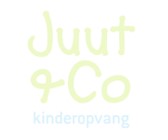                         Bijlage bij Pedagogisch BeleidsplanInzet pedagogisch Coach en pedagogisch BeleidsmedewerkerBerekening minimale inzet van de pedagogisch Beleidsmedewerker en de pedagogisch Coach op jaarbasis: 50 uur x het aantal kindercentra, per LRK nummer +  10 uur x aantal fte pedagogisch medewerkersBerekening inzet pedagogisch Beleidsmedewerker in de voorschoolse educatie:het aantal doelgroeppeuters voorschoolse educatie tussen de 2,5 en 4 jaar oud dat op 1 januari van een kalenderjaar staat ingeschreven bij het kindercentrum x 10 uur.In totaal betekent dit voor Juut & Co Kinderopvang:Uren pedagogisch Coach:  10 uur x 34,75 (fte) = 347,50 uur per jaarUren pedagogisch Beleidsmedewerker:   50 uur x 19 (aantal kindcentra) = 950 uur per jaar    +    10 uur x 24 (VVE kinderen) = 240 uur per jaarUren coaching per kindcentrum 2023De uren van het pedagogisch beleid vallen zijn voor alle locaties voor Hester Salomé.LOCATIEAANTAL PED.MEDEWERKERSUREN PEDAGOGISCH COACHNaam coachUREN PEDAGOGISCH BELEIDUREN 
PED. BELEID t.b.v. VVE-groepAantal doelgroep peuters VE op 
1-1-2023BARLO- KINDEROPVANG4 18Erika Harbers500BREDEVOORT- BSO, 2 locaties:
De Ossenkop
‘t Bastion4   19Erika Harbers100ETTEN- PEUTEROPVANG2   6,4        Erika Harbers500HALLE- BSO3  6,4Erika Harbers50HALLE- PEUTEROPVANG2 9,8Erika Harbers50505HEELWEG- PEUTEROPVANG2 4,9 Erika Harbers500's-HEERENBERG- PEUTEROPVANG3   16 Erika Harbers50808HENGELO- KINDEROPVANG323,5Anja Lammers500HENGELO- BSO2  9 Anja Lammers50HENGELO- PEUTEROPVANG3    9Erika Harbers50202KEIJENBORG- PEUTEROPVANG1  4,5Erika Harbers500KRANENBURG- PEUTERVOPVANG14,5Erika Harbers500STEENDEREN-BSO219 Erika Harbers50STEENDEREN- KINDEROPVANG326,5Erika Harbers50505ULFT- BSO732,5Erika Harbers50ULFT- KINDEROPVANG1393,5Erika Harbers50404ULFT- BSO MARIASCHOOL1 10Erika Harbers50IJZEVOORDE – BSOErika HarbersIJZEVOORDE- PEUTEROPVANG1 4,5Erika Harbers500INVALKRACHTEN630,5Erika HarbersTOTAAL63347,5095024024